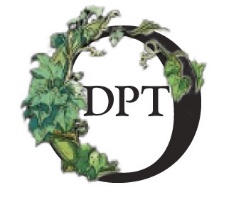 Charity Gift Aid Declaration – Single DonationBoost your donation by 25p of Gift Aid for every £1 you donateGift Aid is reclaimed by the charity from the tax you pay for the current tax year. Your address is needed to identify you as a current UK taxpayer. To Gift Aid your donation you much tick the box below:              I want to Gift Aid my donation of £_________ to: Name of Charity: The MacDougall of Dunollie Preservation Trust I am a UK taxpayer and understand that if I pay less Income Tax and/or Capital Gains Tax in the current tax year than the amount of Gift Aid claimed on all my donations it is my responsibility to pay any difference. My Details: Title: 				            	First Name or Initial(s):Surname: Full Home Address: Postcode: 				     	Date: Please notify the Charity if you: Would like to cancel this declaration Change your name or home address No longer pay sufficient tax on your income and/or capital gainsIf you pay Income Tax at the higher or additional rate and want to receive the additional tax relief due to you, you must include all your Gift Aid donations on your Self-Assessment tax return or ask HM Revenue and Customs to adjust your tax code. 